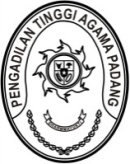 PENGADILAN TINGGI AGAMA PADANGKEPUTUSAN KETUA PENGADILAN TINGGI AGAMA PADANGNOMOR : W3-A/       /OT.01.2/3/2021TENTANGPENUNJUKAN SATGASSISTEM AKUNTABILITAS KINERJA INSTANSI PEMERINTAH (SAKIP) TAHUN 2021PENGADILAN AGAMA SE-SUMATERA BARATKETUA PENGADILAN TINGGI AGAMA PADANG,Menimbang	:	a.	bahwa dalam pelaksanaan evaluasi Laporan Kinerja Instansi Pemerintah (LKjIP) tahun 2021 pada satuan kerja Pengadilan Agama se Wilayah Sumatera Barat, dipandang perlu membentuk kelompok Tim Penilai;		b.	bahwa nama sebagaimana tersebut dalam Keputusan ini dipandang memenuhi syarat untuk melaksanakan tugas tersebut;Mengingat   	:	1.	Undang-Undang Nomor 3 Tahun 2009 tentang Perubahan atas Undang-Undang Nomor 14 Tahun 1985 tentang Mahkamah Agung;Undang-Undang Nomor 50 Tahun 2009 tentang Perubahan Kedua atas Undang-Undang Nomor 7 Tahun 1989 tentang Peradilan Agama; Undang-Undang Nomor 5 Tahun 2014 tentang Aparatur Sipil Negara;Peraturan Pemerintah Nomor 8 Tahun 2006 tentang Pelaporan Keuangan dan Kinerja Instansi Pemerintah;Peraturan Presiden Nomor 29 Tahun 2014 tentang Sistem Akuntabilitas Kinerja Instansi Pemerintah;Peraturan Menteri Negara Pendayagunaan Aparatur Negara Nomor 09/M.PAN/05/2007 tentang Pedoman Penyusunan Indikator Kinerja Utama dilingkungan Intansi Pemerintah;Peraturan Menteri Pemberdayaan Aparatur Negara dan Reformasi Birokrasi Nomor 53 Tahun 2014 tentang Petunjuk Teknis Penetapan Kinerja dan Pelaporan Kinerja dan Tata Cara Reviu Atas Laporan Kinerja Instansi Pemerintah;Surat Sekretaris Mahkamah Agung RI Nomor 1931A/SEK/OT.01.2/11/2020 tentang Penyampaian Dokumen SAKIP;Dengan mencabut keputusan Ketua Pengadilan Tinggi Agama Padang Nomor W3-A/61/OT.00/1/2021 tanggal 4 Januari 2021 tentang Penunjukan Satgas Sistem Akuntabilitas Kinerja Instansi Pemerintah (SAKIP) Tahun 2021 Pengadilan Agama Se-Sumatera Barat;M E M U T U S K A NMenetapkan	:	KEPUTUSAN KETUA PENGADILAN TINGGI AGAMA PADANG TENTANG PEMBENTUKAN SATGAS SISTEM AKUNTABILITAS KINERJA INSTANSI PEMERINTAH (SAKIP) TAHUN 2021 PENGADILAN AGAMA SE-SUMATERA BARAT;KESATU 	:	Membentuk Satgas Sistem Akuntabilias Kinerja Instansi Pemerintah (SAKIP) Tahun 2021 Pengadilan Agama se-Sumatera Barat dengan susunan sebagaimana tersebut dalam lampiran keputusan ini;KEDUA	:	Satgas bertugas:Mengevaluasi SAKIP Tahun 2021 Pengadilan Agama se-Sumatera Barat dan berkewajiban memberikan laporan secara tertulis kepada Ketua Pengadilan Tinggi Agama Padang;Membuat Kertas Kerja Evaluasi (KKE) dan Lembar Kerja Evaluasi masing-masing LKjIP satuan kerja;Mengirimkan hasil Kertas Kerja Evaluasi (KKE) dan Lembar Kerja Evaluasi (LHE) ke Satuan Kerja dan ke Badan Pengawasan;KETIGA	:	Keputusan ini berlaku terhitung sejak tanggal ditetapkan dengan ketentuan apabila terdapat kekeliruan akan diperbaiki sebagaimana mestinya;Ditetapkan di Padangpada tanggal     Maret 2021KETUA PENGADILAN TINGGI AGAMA PADANG,Drs. H. ZEIN AHSAN, M.H.NIP. 195508261982031004LAMPIRAN KEPUTUSAN KETUAPENGADILAN TINGGI AGAMA PADANGNOMOR	: W3-A/      /OT.01.2/3/2021TANGGAL	:       Maret 2021SATGAS SISTEM AKUNTABILITAS KINERJA INSTANSI PEMERINTAH (SAKIP)PENGADILAN AGAMA SE-SUMATERA BARATTAHUN 2021KETUA PENGADILAN TINGGI AGAMAPADANG,Drs. H. ZEIN AHSAN, M.H.NIP. 195508261982031004	Penanggung jawab:Ketua Pengadilan Tinggi Agama PadangWakil Ketua Pengadilan Tinggi Agama PadangKetua:Sujarwo, S.H.Wakil KetuaIrsyadi, S.Ag., M.Ag.SekretarisAnggota::Ismail, S.H.I., M.A.KELOMPOKNAMASATKER YANG DINILAIIIsmail, S.H.I,.M.A.Pengadilan Agama PadangPengadilan Agama Sawah LuntoPengadilan Agama ManinjauINora Oktavia, S.H.Pengadilan Agama PadangPengadilan Agama Sawah LuntoPengadilan Agama ManinjauIMursyidah, S.A.P.Pengadilan Agama PadangPengadilan Agama Sawah LuntoPengadilan Agama ManinjauIIMukhlis, S.H.Pengadilan Agama PariamanPengadilan Agama Lubuk BasungPengadilan Agama Pulau PunjungIIHj. Alifah, S.H.Pengadilan Agama PariamanPengadilan Agama Lubuk BasungPengadilan Agama Pulau PunjungIIHj. NurmiswatiPengadilan Agama PariamanPengadilan Agama Lubuk BasungPengadilan Agama Pulau PunjungIIFadliamin, S.S.I.Pengadilan Agama PariamanPengadilan Agama Lubuk BasungPengadilan Agama Pulau PunjungIIIMuhammad Rafki, S.H.Pengadilan Agama BukittinggiPengadilan Agana Lubuk SikapingPengadilan Agama Muara LabuhIIIElsa Rusdiana, S.E.Pengadilan Agama BukittinggiPengadilan Agana Lubuk SikapingPengadilan Agama Muara LabuhIIIWinda Harza, S.H.Pengadilan Agama BukittinggiPengadilan Agana Lubuk SikapingPengadilan Agama Muara LabuhIVElvi Yunita, S.H.,M.H.Pengadilan Agama BatusangkarPengadilan Agama Koto BaruPengadilan Agama SijunjungIVNurasyiah Handayani Rangkuti, S.H.Pengadilan Agama BatusangkarPengadilan Agama Koto BaruPengadilan Agama SijunjungIVBerki Rahmat, S.KomPengadilan Agama BatusangkarPengadilan Agama Koto BaruPengadilan Agama SijunjungIVListya Rahma, A.MdPengadilan Agama BatusangkarPengadilan Agama Koto BaruPengadilan Agama SijunjungVDamris, S.H.Pengadilan Agama PayakumbuhPengadilan Agama PainanPengadilan Agama Tanjung PatiVRifka Hidayat, S.H.Pengadilan Agama PayakumbuhPengadilan Agama PainanPengadilan Agama Tanjung PatiVFitrya Rafani, A.Md.Pengadilan Agama PayakumbuhPengadilan Agama PainanPengadilan Agama Tanjung PatiVYova Nelindy, A.Md.Pengadilan Agama PayakumbuhPengadilan Agama PainanPengadilan Agama Tanjung PatiVIMillia Sufia, S.E.,S.H.,M.M.Pengadilan Agama SolokPengadilan Agama TaluPengadilan Agama Padang PanjangVIAidil Akbar, S.E.Pengadilan Agama SolokPengadilan Agama TaluPengadilan Agama Padang PanjangVIDrs. DaryamurniPengadilan Agama SolokPengadilan Agama TaluPengadilan Agama Padang PanjangVIEfri SukmaPengadilan Agama SolokPengadilan Agama TaluPengadilan Agama Padang Panjang